Allegato 2 - Manuale di compilazione del Libretto dell’impianto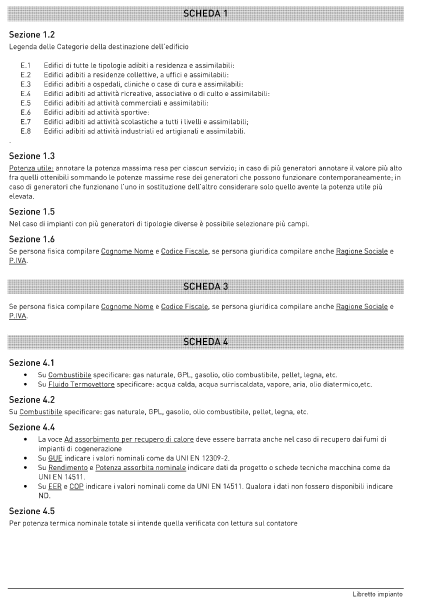 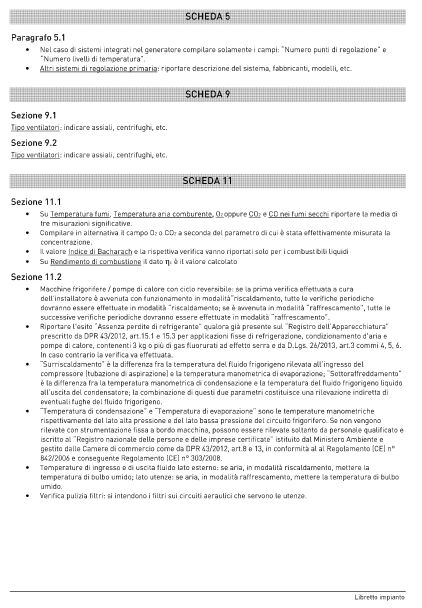 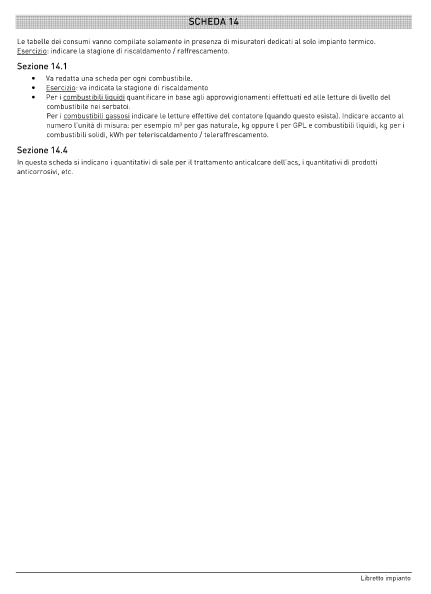 